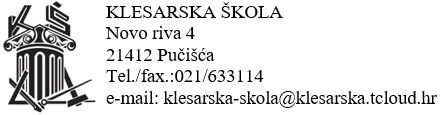 POZIV NA 11 SJEDNICU ŠKOLSKOG ODBORA ČLANOVIMA ŠKOLSKOG ODBORA U PONEDJELJAK, 1.8.2020 S POČETKOM U 20:00 U ZBORNICI ŠKOLEPredloženi dnevni red sjednice:Usvajanje zapisnika s prošle sjednice Školskog odboraUsvajanje rebalansa SDŽPokretanje postupka za obnovu krova stare zgrade školeProdaja starog kombijaIzmjena Pravilnika o raduPodjela materijala za iduću sjednicu a) Pravilnik o raspodjeli vlastitih prihoda b) Pravilnik o nagrađivanju zaposlenika        7. Trafostanica- obavijest         8. Obavijest o upisima I. krug        9. Obavijest o pregovorima za Galeriju u Splitu       10. RaznoVesna Martinić, predsjednica                                                                                                             __________________________